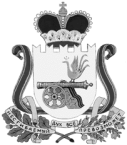 ВЯЗЕМСКИЙ РАЙОННЫЙ СОВЕТ ДЕПУТАТОВРЕШЕНИЕот 29.09.2021 № 88О создании Контрольно-ревизионной комиссии муниципального образования «Вяземский район» Смоленской областиВ     соответствии   с   Федеральным   законом   от   6   октября    2003   года   № 131-ФЗ «Об общих принципах организации местного самоуправления в Российской Федерации», Федеральным законом от 7 февраля 2011 года № 6-ФЗ  «Об общих принципах организации и деятельности контрольно-счетных органов субъектов Российской Федерации и муниципальных образований», в соответствии с Уставом муниципального образования «Вяземский район» Смоленской области, Вяземский районный Совет депутатовРЕШИЛ:1. Создать Контрольно-ревизионную комиссию муниципального образования «Вяземский район» Смоленской области с правами юридического лица.Полное наименование: Контрольно-ревизионная комиссия муниципального образования «Вяземский район» Смоленской области;Юридический адрес: 215110, Смоленская область,   г. Вязьма, ул. 25 Октября, д. 11; Фактический адрес: 215110, Смоленская область,   г. Вязьма, ул. 25 Октября, д. 11.2. Уполномочить председателя Вяземского районного Совета депутатов - Никулина Валерия Михайловича на осуществление всех необходимых юридических действий, связанных с регистрацией Контрольно-ревизионной комиссии муниципального образования «Вяземский район» Смоленской области в порядке, установленном федеральным законодательством.3. Настоящее решение вступает в силу с 30 сентября 2021 года.4. Опубликовать настоящее решение в газете «Вяземский вестник» и разместить на официальном сайте муниципального образования «Вяземский район» Смоленской области.Председатель Вяземского районного Совета депутатов 							        В.М. Никулин